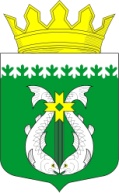 РОССИЙСКАЯ ФЕДЕРАЦИЯРЕСПУБЛИКА КАРЕЛИЯАДМИНИСТРАЦИЯСУОЯРВСКОГО МУНИЦИПАЛЬНОГО ОКРУГАПОСТАНОВЛЕНИЕ27.02.2024                                                                                                 № 242 О внесении изменений в Административный регламент администрации Суоярвского муниципального округа по предоставлению муниципальной услуги «Предоставление земельных участков, находящихся в муниципальной собственности, без проведения торгов», утвержденный постановлением администрации Суоярвского муниципального округа № 1663 от 28.12.2023 В целях приведения Административного регламента администрации Суоярвского муниципального округа по предоставлению муниципальной услуги «Предоставление земельных участков, находящихся в муниципальной собственности, без проведения торгов», утвержденного постановлением администрации Суоярвского муниципального округа № 1663 от 28.12.2023 в соответствие с положениями Федерального закона от  27.07.2010 № 210-ФЗ «Об организации предоставления государственных и муниципальных услуг» (далее – Федеральный закон № 210-ФЗ):Внести в Административный регламент администрации Суоярвского муниципального округа по предоставлению муниципальной услуги «Предоставление земельных участков, находящихся в муниципальной собственности, без проведения торгов», утвержденный постановлением администрации Суоярвского муниципального округа № 1663 от 28.12.2023  следующие изменения:Пункт 6. изложить в новой редакции:«6.	Порядок исправления допущенных опечаток и ошибок в выданных в результате предоставления муниципальной услуги документах6.1. Основанием для начала выполнения административной процедуры является поступление в Уполномоченный орган, письменного заявления (в свободной форме) о допущенных ошибках в выданных в результате предоставления муниципальной услуги документах.6.2. В случае обнаружения опечаток и (или) ошибок (далее - техническая ошибка) в выданном в результате предоставления муниципальной услуги решении заявитель направляет в Уполномоченный орган заявление об исправлении технической ошибки.6.3.В заявлении об исправлении технической ошибки указываются:1) сведения, определенные подпунктом 6.1. настоящего Регламента;2) техническая ошибка;3) способ получения заявителем результата рассмотрения заявления: лично (через представителя),  почтовым отправлением.6.4. Заявление об исправлении технической ошибки подается заявителем в порядке, определенном настоящим Регламентом для подачи заявления, и регистрируется должностным лицом Уполномоченного органа, ответственным за предоставление муниципальной услуги, в день поступления в Уполномоченный орган.6.5. Должностное лицо уполномоченного органа, ответственное за предоставление муниципальной услуги, проверяет поступившее заявление об исправлении технической ошибки на предмет наличия технической ошибки.6.6.  Критерием принятия решения по исправлению технической ошибки в выданном в результате предоставления муниципальной услуги является наличие опечатки и (или) ошибки.6.7. В случае наличия технической ошибки в выданном в результате предоставления муниципальной услуги мотивированном документе, должностное лицо Уполномоченного органа, ответственное за предоставление муниципальной услуги, устраняет техническую ошибку путем подготовки и предоставления заявителю нового результата предоставления муниципальной услуги.6.8. В случае отсутствия технической ошибки в выданном в результате предоставления муниципальной услуги документе должностное лицо Уполномоченного органа, ответственное за предоставление муниципальной услуги, осуществляет подготовку уведомления об отсутствии технической ошибки в выданном в результате предоставления муниципальной услуги.6.9. Должностное лицо Уполномоченного органа, ответственное за предоставление муниципальной услуги, в зависимости от указанного заявителем в заявлении об исправлении технической ошибки способа получения результата рассмотрения заявления, выдает новый документ, либо уведомление об отсутствии технической ошибки лично заявителю или представителю заявителя под подпись, или направляет результат рассмотрения заявления об исправлении технической ошибки почтовым отправлением, посредством информационной системы.6.10. Максимальный срок исправления технической ошибки в выданных в результате предоставления муниципальной услуги документах либо направления уведомления об отсутствии технической ошибки в выданном в результате предоставления муниципальной услуги документе не может превышать 5 рабочих дней со дня регистрации заявления об исправлении технической ошибки в Уполномоченном органе».2. Настоящее постановление разместить на официальном сайте Суоярвского муниципального округа в информационно-телекоммуникационной сети «Интернет».3. Контроль за исполнением постановления возложить на первого заместителя главы администрации Суоярвского муниципального округа Денисова С.С.Глава Суоярвскогомуниципального округа                                                                                            Р.В. ПетровРазослать: Дело, МКУ «ЦУМИ и ЗР Суоярвского района»